Ανοικτά Ακαδημαϊκά Μαθήματα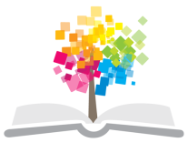 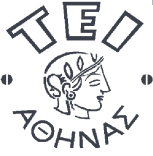 Τεχνολογικό Εκπαιδευτικό Ίδρυμα ΑθήναςΑντικειμενοστρεφής Προγραμματισμός (Ε)Ενότητα 3: Κληρονομικότητα - ΛύσειςΚλειώ ΣγουροπούλουΤμήμα Μηχανικών Πληροφορικής ΤΕΑντικειμενοστρεφής Προγραμματισμός- Εργαστήριο 3- ΛύσειςΣυνολική λύση άσκησης 1 και 3#include <iostream>#include <string>using namespace std;class product{protected:string name;string producer;float price;public:product(string _name, string _producer, float _price){name = _name; producer = _producer; price = _price;}product(){name = "N/A";producer = "N/A";price = 0;}void display(){cout << "Product name: " << name << endl;cout << "	Producer: " << producer << endl; cout << "	Price: " << price << endl;}};class wine: public product{protected:string variety;public://είναι καλύτερο να παραπέμπουμε την αρχικοποίηση των 3 κοινών παραμέτρων(name, producer, price)//από τον κατασκευαστή της μητρικής κλάσηςwine(string _name, string _producer, float _price, string_variety):product(_name, _producer, _price){variety = _variety;}wine(){variety = "N/A";}void display(){cout << "Wine name: " << name << endl;cout << "	Producer: " << producer << endl; cout << "	Price: " << price << endl;cout << "	Variety: " << variety << endl;}};class spirit: public product{protected:string type;public:spirit(string _name, string _producer, float _price, string_type):product(_name, _producer, _price){type = _type;}spirit(){type = "N/A";}void display(){cout << "Spirit name: " << name << endl;cout << "	Producer: " << producer << endl;cout << "	Price: " << price << endl;cout << "	Type: " << type << endl;}};int main(int argc, char * argv[]){spirit s("Absolut", "Absolute Vodkas SA", 23.5, "Vodka");s.display();wine w; w.display();system("pause");return 0;}Λύση άσκησης 2Αρχικός κώδικας:#include <iostream>using namespace std;class A{private:int var_a;void show();public:void check_B();};class B : public A{public:int var_b;void display();};void A::show(){cout << var_a << endl;}void A::check_B(){cout << var_b << endl;}void B::display(){cout << var_a << ' ' << var_b << ' ' << endl;}int main(){B b;cin >> b.var_b; cin >> b.var_a;b.show();b.display();return 0;}Τα λάθη στον κώδικα είναι:Α) Η μεταβλητή var_b είαι ορισμένη στην παραγόμενη κλάση Β, συνεπώς η κλάση Α (ως μητρική) δεν γνωρίζει τίποτα για αυτήν. Μια λύση θα ήταν να ανεβάσουμε την μεταβλητή στην κλάση Α (ως protected).Β)Η μεταβλητή var_a δεν είναι ορατή από την κλάση Β γιατί είναι private στην κλάση Α. Λύση: την μετατρέπουμε σε protected.Γ)Στην main, οι μεταβλητές var_a, var_b και η συνάρτηση show δεν είναι ορατές. Λύση: δημιουργία συναρτήσεων setter (setA, setB) και μετατροπή της show σε public.Τελικός κώδικας#include <iostream>using namespace std;class A{private:protected:int var_a;int var_b;public:void show();void check_B(); void setA(int a); void setB(int b);};class B : public A{public:void display();};void A::show(){cout << var_a << endl;}void A::check_B(){cout << var_b << endl;}void A::setA(int a){var_a = a;}void A::setB(int b){var_b = b;}void B::display(){cout << var_a << ' ' << var_b << ' ' << endl;}int main(){B b;int temp_b, temp_a; cin >> temp_b;cin >> temp_a; b.setB(temp_b); b.setA(temp_a);b.show();b.display();return 0;}ΣημειώματαΣημείωμα ΑναφοράςCopyright ΤΕΙ Αθήνας, Κλειώ Σγουροπούλου, 2014. Κλειώ Σγουροπούλου. «Αντικειμενοστρεφής Προγραμματισμός». Ενότητα 3: «Κληρονομικότητα –Λύσεις ασκήσεων». Έκδοση: 1.0. Αθήνα 2014. Διαθέσιμο από τη δικτυακή διεύθυνση: ocp.teiath.gr.Σημείωμα ΑδειοδότησηςΤο παρόν υλικό διατίθεται με τους όρους της άδειας χρήσης Creative Commons Αναφορά, Μη Εμπορική Χρήση Παρόμοια Διανομή 4.0 [1] ή μεταγενέστερη, Διεθνής Έκδοση.   Εξαιρούνται τα αυτοτελή έργα τρίτων π.χ. φωτογραφίες, διαγράμματα κ.λ.π.,  τα οποία εμπεριέχονται σε αυτό και τα οποία αναφέρονται μαζί με τους όρους χρήσης τους στο «Σημείωμα Χρήσης Έργων Τρίτων».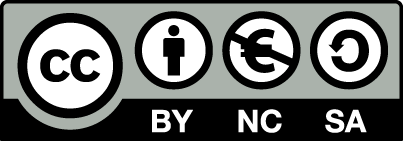 [1] http://creativecommons.org/licenses/by-nc-sa/4.0/ Ως Μη Εμπορική ορίζεται η χρήση:που δεν περιλαμβάνει άμεσο ή έμμεσο οικονομικό όφελος από την χρήση του έργου, για το διανομέα του έργου και αδειοδόχοπου δεν περιλαμβάνει οικονομική συναλλαγή ως προϋπόθεση για τη χρήση ή πρόσβαση στο έργοπου δεν προσπορίζει στο διανομέα του έργου και αδειοδόχο έμμεσο οικονομικό όφελος (π.χ. διαφημίσεις) από την προβολή του έργου σε διαδικτυακό τόποΟ δικαιούχος μπορεί να παρέχει στον αδειοδόχο ξεχωριστή άδεια να χρησιμοποιεί το έργο για εμπορική χρήση, εφόσον αυτό του ζητηθεί.Διατήρηση ΣημειωμάτωνΟποιαδήποτε αναπαραγωγή ή διασκευή του υλικού θα πρέπει να συμπεριλαμβάνει:Το Σημείωμα ΑναφοράςΤο Σημείωμα ΑδειοδότησηςΤη δήλωση Διατήρησης Σημειωμάτων Το Σημείωμα Χρήσης Έργων Τρίτων (εφόσον υπάρχει) μαζί με τους συνοδευόμενους υπερσυνδέσμους.Το περιεχόμενο του μαθήματος διατίθεται με άδεια Creative Commons εκτός και αν αναφέρεται διαφορετικά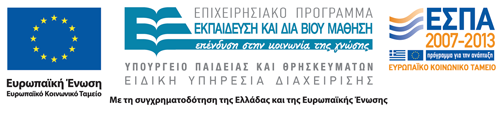 Το έργο υλοποιείται στο πλαίσιο του Επιχειρησιακού Προγράμματος «Εκπαίδευση και Δια Βίου Μάθηση» και συγχρηματοδοτείται από την Ευρωπαϊκή Ένωση (Ευρωπαϊκό Κοινωνικό Ταμείο) και από εθνικούς πόρους.Ανοικτά Ακαδημαϊκά ΜαθήματαΤεχνολογικό Εκπαιδευτικό Ίδρυμα ΑθήναςΤέλος ΕνότηταςΧρηματοδότησηΤο παρόν εκπαιδευτικό υλικό έχει αναπτυχθεί στα πλαίσια του εκπαιδευτικού έργου του διδάσκοντα.Το έργο «Ανοικτά Ακαδημαϊκά Μαθήματα στο ΤΕΙ Αθήνας» έχει χρηματοδοτήσει μόνο τη αναδιαμόρφωση του εκπαιδευτικού υλικού. Το έργο υλοποιείται στο πλαίσιο του Επιχειρησιακού Προγράμματος «Εκπαίδευση και Δια Βίου Μάθηση» και συγχρηματοδοτείται από την Ευρωπαϊκή Ένωση (Ευρωπαϊκό Κοινωνικό Ταμείο) και από εθνικούς πόρους.